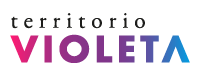 Ficha de InscripciónDatos del EspectáculoTítulo completo del espectáculoCompañía						Datos de distribución o persona que firma la ficha					Caché sin impuestos un día/una función a menos de 240 Kms de origen:Caché sin impuestos un día/una función a más de 240 Kms de origen:¿Los cachés son negociables?* Los cachés deben incluir todos los gastos de la compañía incluida distribución ContactoPersona de contactoTeléfono					Móvil Correo electrónicoWebEnlace al video completo del espectáculo (o envío de DVD)Ayudas concedidasDocumentación a entregar junto con la inscripciónDossier de presentaciónFicha artística2 FotografíasExplica brevemente por qué crees que tu espectáculo podría ser Premio Territorio VioletaPor el representante de la compañía 	                                                                              		En Madrid, 18 de marzo de 2020*Enviar la documentación a: inscripcion.territoriovioleta@gmail.com Para cualquier aclaración o duda.-Silvia: 669 03 89 71; silvia.territoriovioleta@gmail.comRosa Merás: 629 03 92 04; rosa.territoriovioleta@gmail.com 